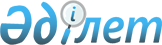 О внесении изменений в постановление Правительства Республики Казахстан от 19 декабря 2014 года № 1345 "Об утверждении перечня международных спортивных соревнований, размеров и Правил выплат денежных поощрений чемпионам и призерам международных спортивных соревнований, тренерам и членам сборных команд Республики Казахстан по видам спорта (национальных сборных команд по видам спорта)"
					
			Утративший силу
			
			
		
					Постановление Правительства Республики Казахстан от 28 ноября 2017 года № 786. Утратило силу постановлением Правительства РК от 27 марта 2020 года № 147 (вводится в действие по истечении десяти календарных дней после дня его первого официального опубликования)      Сноска. Утратило силу постановлением Правительства РК от 27.03.2020 № 147 (вводится в действие по истечении десяти календарных дней после дня его первого официального опубликования).

      Примечание РЦПИ!
Порядок введения в действие настоящего постановления см. п. 2.

      В целях стимулирования спортсменов и тренеров сборных команд Республики Казахстан Правительство Республики Казахстан ПОСТАНОВЛЯЕТ:

      1. Внести в постановление Правительства Республики Казахстан от 19 декабря 2014 года № 1345 "Об утверждении перечня международных спортивных соревнований, размеров и Правил выплат денежных поощрений чемпионам и призерам международных спортивных соревнований, тренерам и членам сборных команд Республики Казахстан по видам спорта (национальных сборных команд по видам спорта)" (САПП Республики Казахстан, 2014 г., № 81, ст. 703) следующие изменения: 

      в перечне международных спортивных соревнований, утвержденном указанным постановлением:

      пункт 9 изложить в следующей редакции:

      "9. Международные специальные Олимпийские игры";

      размеры денежных поощрений чемпионам и призерам международных спортивных соревнований, тренерам и членам сборных команд Республики Казахстан по видам спорта (национальных сборных команд по видам спорта), утвержденные указанным постановлением, изложить в новой редакции согласно приложению к настоящему постановлению.

      2. Настоящее постановление вводится в действие по истечении десяти календарных дней после дня его первого официального опубликования и распространяется на отношения, возникшие с 18 июля 2017 года.

 Размеры денежных поощрений чемпионам и призерам международных спортивных соревнований,
тренерам и членам сборных команд Республики Казахстан по видам спорта
(национальных сборных команд по видам спорта)
					© 2012. РГП на ПХВ «Институт законодательства и правовой информации Республики Казахстан» Министерства юстиции Республики Казахстан
				
      Премьер-Министр
Республики Казахстан

 Б. Сагинтаев
Приложение
к постановлению Правительства
Республики Казахстан
 от 28 ноября 2017 года № 786Утверждены
постановлением Правительства
Республики Казахстан
от 19 декабря 2014 года № 1345№ п/п

Наименование спортивных международных соревнований

Занятое место

Размеры денежного поощрения спортсменов в долларах США эквивалентно в тенге

Общий размер денежного поощрения тренеров в долларах США эквивалентно в тенге

1

2

3

4

5

1.

Летние, зимние Олимпийские, Паралимпийские, Сурдлимпийские игры 

1 место

250000

250000

1.

Летние, зимние Олимпийские, Паралимпийские, Сурдлимпийские игры 

2 место

150000

150000

1.

Летние, зимние Олимпийские, Паралимпийские, Сурдлимпийские игры 

3 место

75000

75000

1.

Летние, зимние Олимпийские, Паралимпийские, Сурдлимпийские игры 

4 место

30000

30000

1.

Летние, зимние Олимпийские, Паралимпийские, Сурдлимпийские игры 

5 место

10000

10000

1.

Летние, зимние Олимпийские, Паралимпийские, Сурдлимпийские игры 

6 место

5000

5000

2.

Чемпионат мира (среди взрослых):

по олимпийским, паралимпийским, сурдлимпийским видам спорта

1 место

15000

10000

2.

Чемпионат мира (среди взрослых):

по олимпийским, паралимпийским, сурдлимпийским видам спорта

2 место

7000

5000

2.

Чемпионат мира (среди взрослых):

по олимпийским, паралимпийским, сурдлимпийским видам спорта

3 место

5000

3000

2.

по не олимпийским видам спорта

1 место

2300

2300

2.

по не олимпийским видам спорта

2 место

1800

1800

2.

по не олимпийским видам спорта

3 место

1100

1100

3.

Летние, зимние Азиатские игры, Параазиатские игры 

1 место

10000

5000

3.

Летние, зимние Азиатские игры, Параазиатские игры 

2 место

5000

3000

3.

Летние, зимние Азиатские игры, Параазиатские игры 

3 место

3000

2000

4.

Летняя, зимняя Всемирная Универсиада

1 место

15000

15000

4.

Летняя, зимняя Всемирная Универсиада

2 место

10000

10000

4.

Летняя, зимняя Всемирная Универсиада

3 место

5000

5000

5.

Летние, зимние юношеские Олимпийские игры

1 место

10000

5000

5.

Летние, зимние юношеские Олимпийские игры

2 место

5000

3000

5.

Летние, зимние юношеские Олимпийские игры

3 место

3000

2000

6.

Чемпионат Азии по олимпийским, паралимпийским видам спорта

1 место

2300

2300

6.

Чемпионат Азии по олимпийским, паралимпийским видам спорта

2 место

1400

1400

6.

Чемпионат Азии по олимпийским, паралимпийским видам спорта

3 место

900

900

7.

Чемпионат мира (среди молодежи) по олимпийским, паралимпийским видам спорта

1 место

3500

3500

7.

Чемпионат мира (среди молодежи) по олимпийским, паралимпийским видам спорта

2 место

2300

2300

7.

Чемпионат мира (среди молодежи) по олимпийским, паралимпийским видам спорта

3 место

1100

1100

8.

Установление рекорда мира по олимпийским видам спорта

5000

3000

